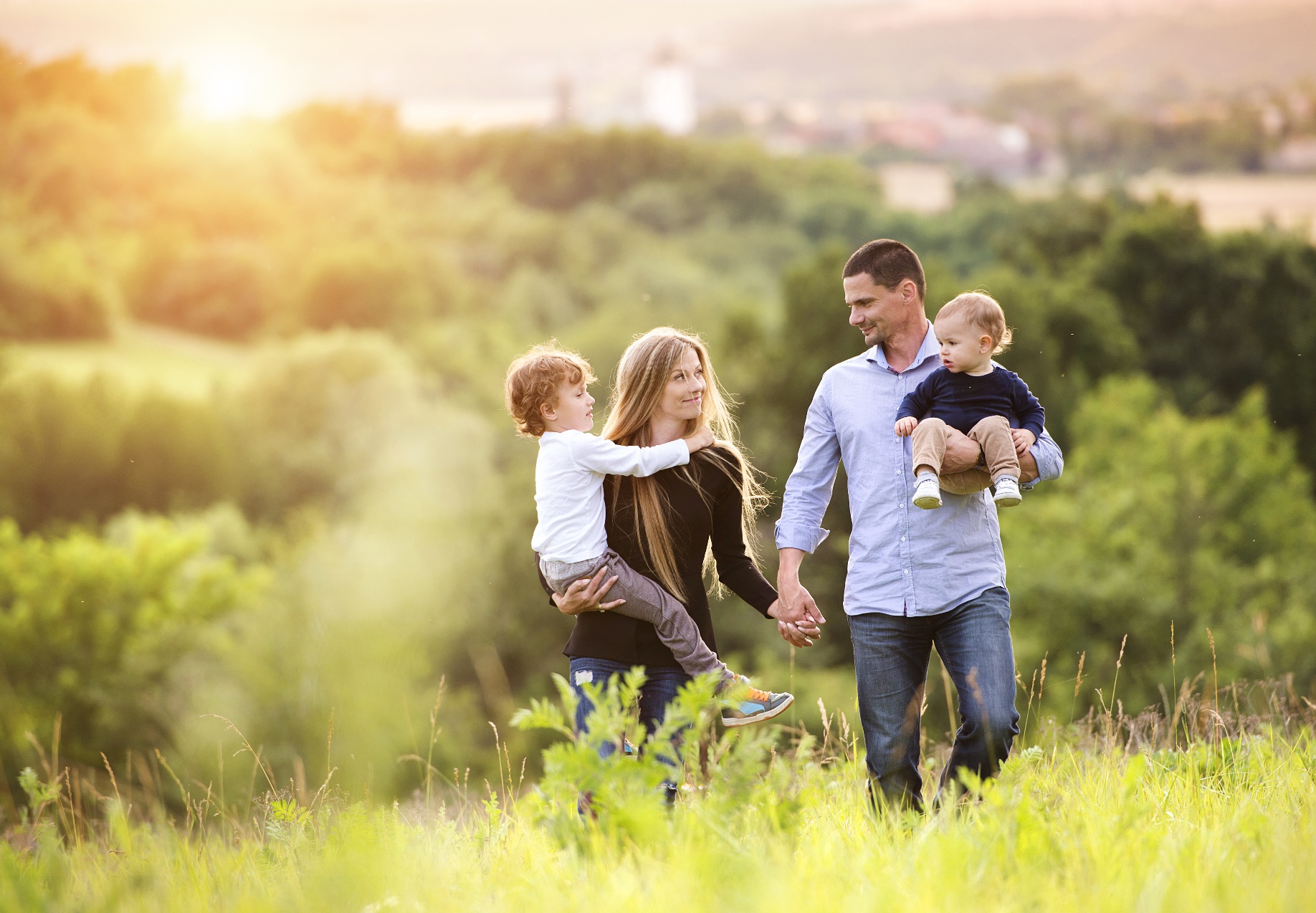 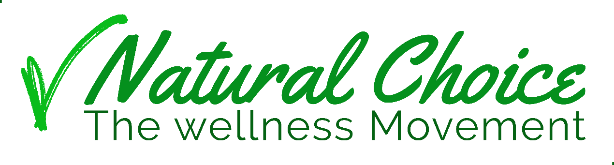 Welcome toNatural ChoiceMEMBER REVIEW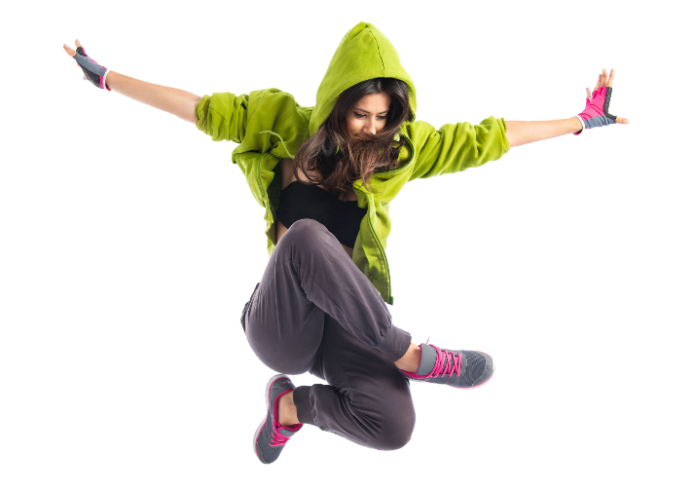 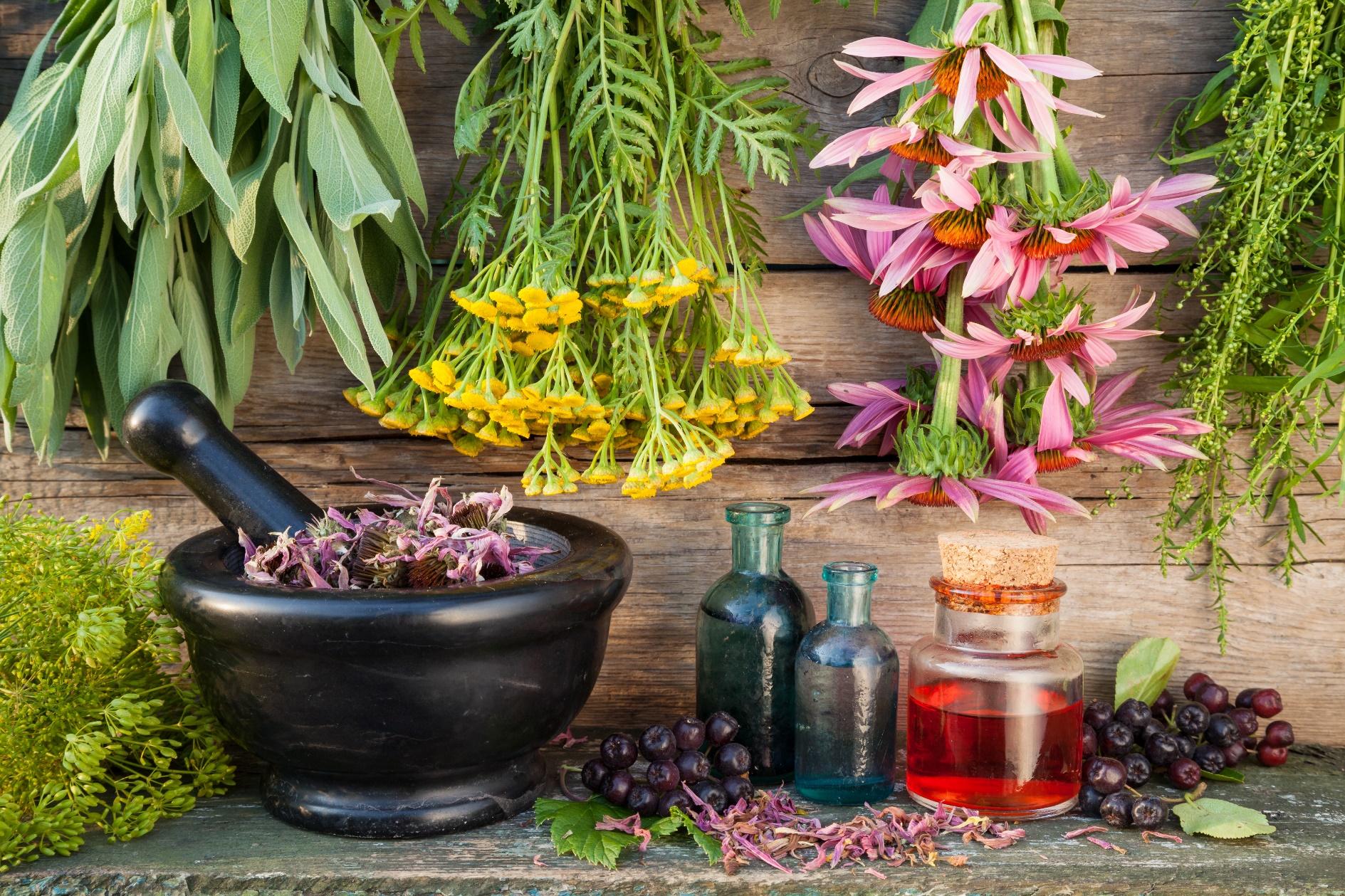 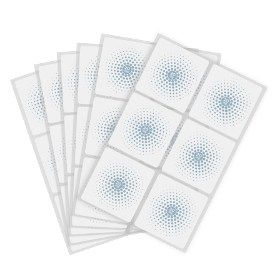 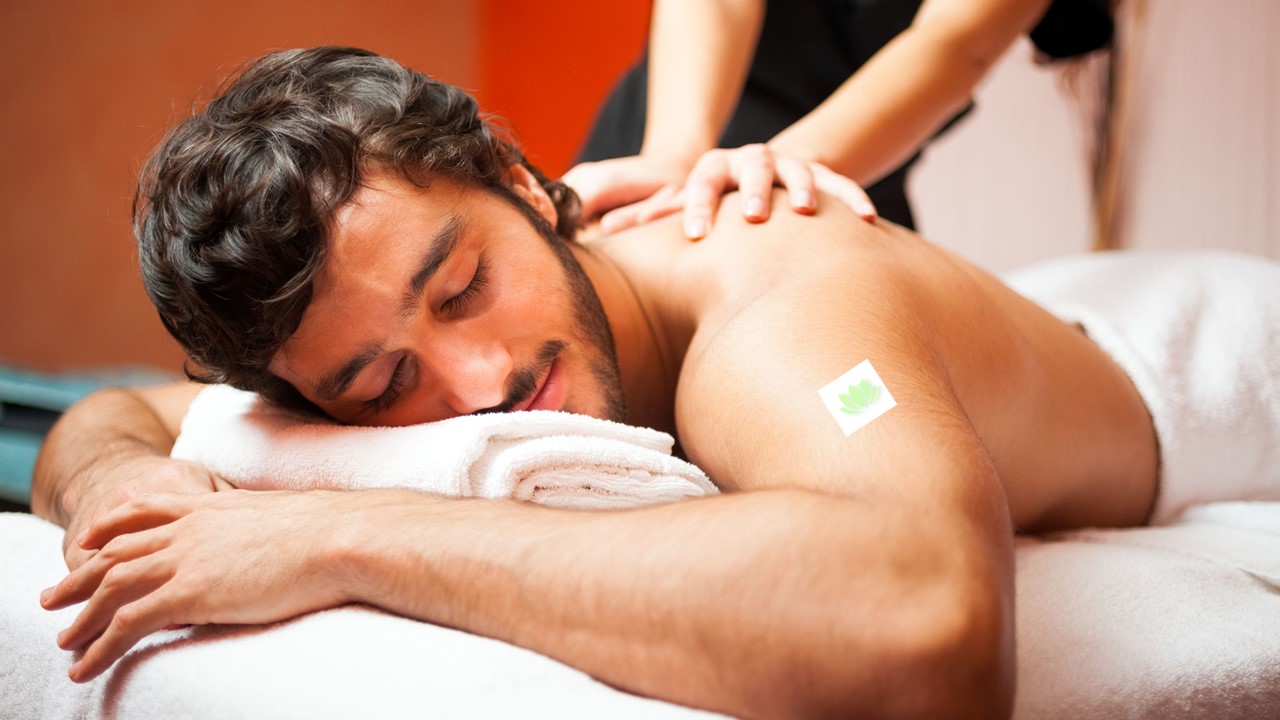 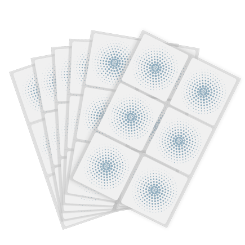 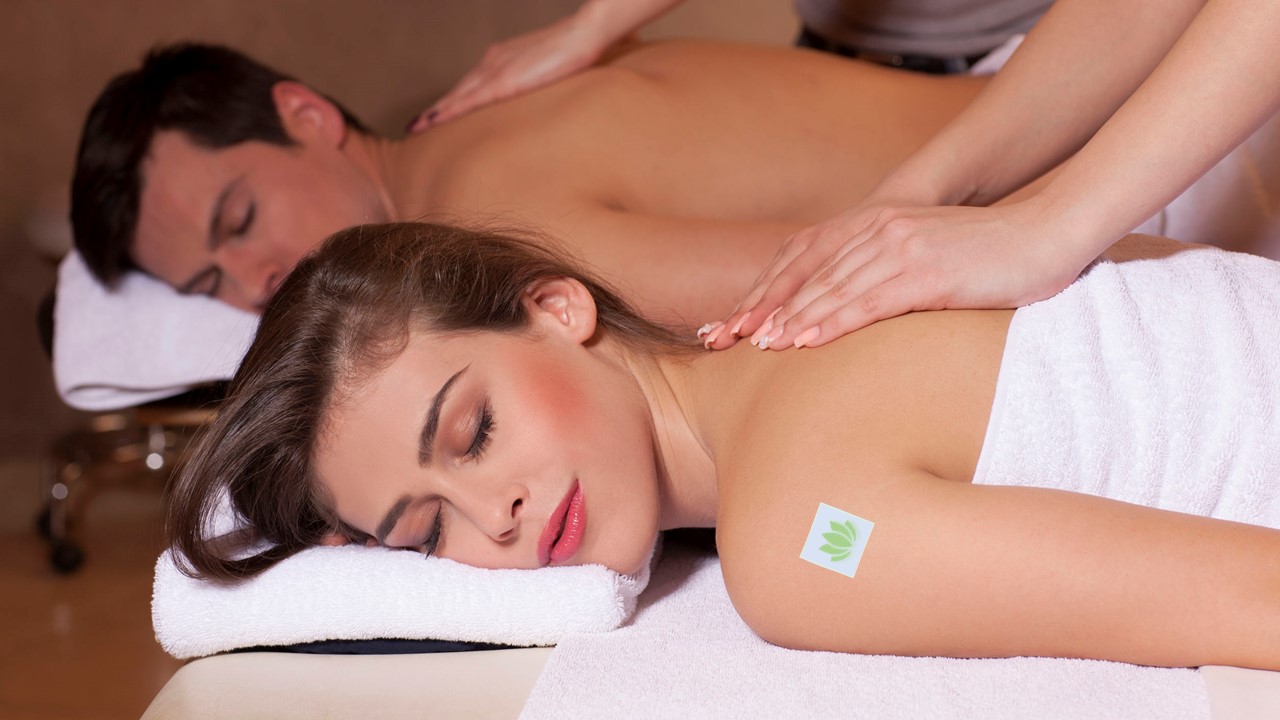 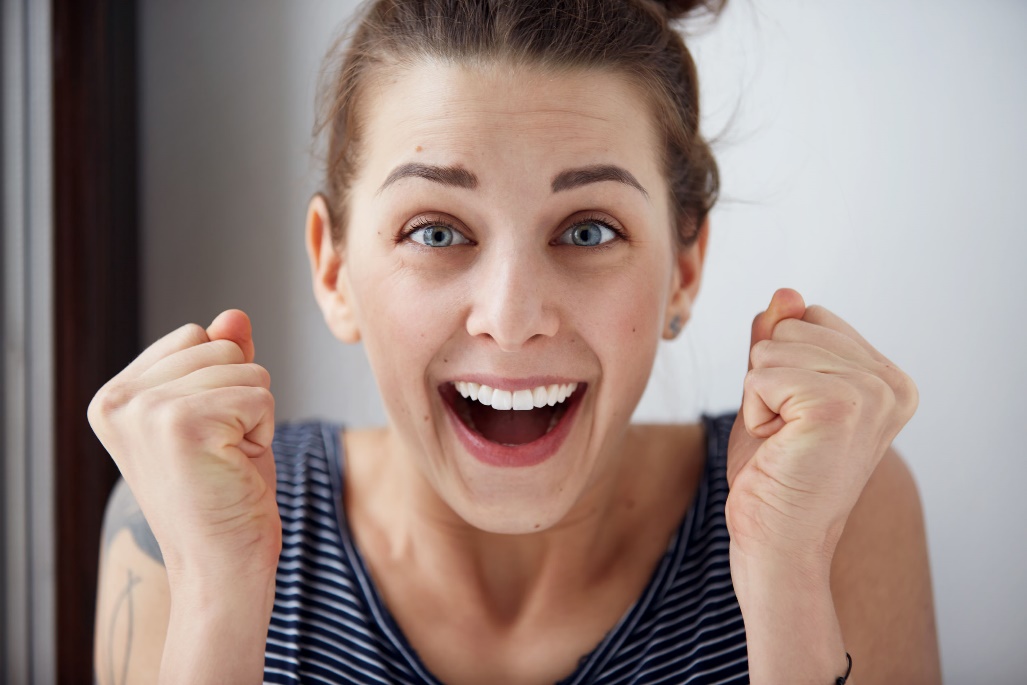 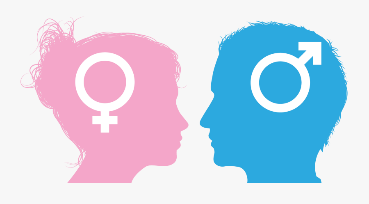 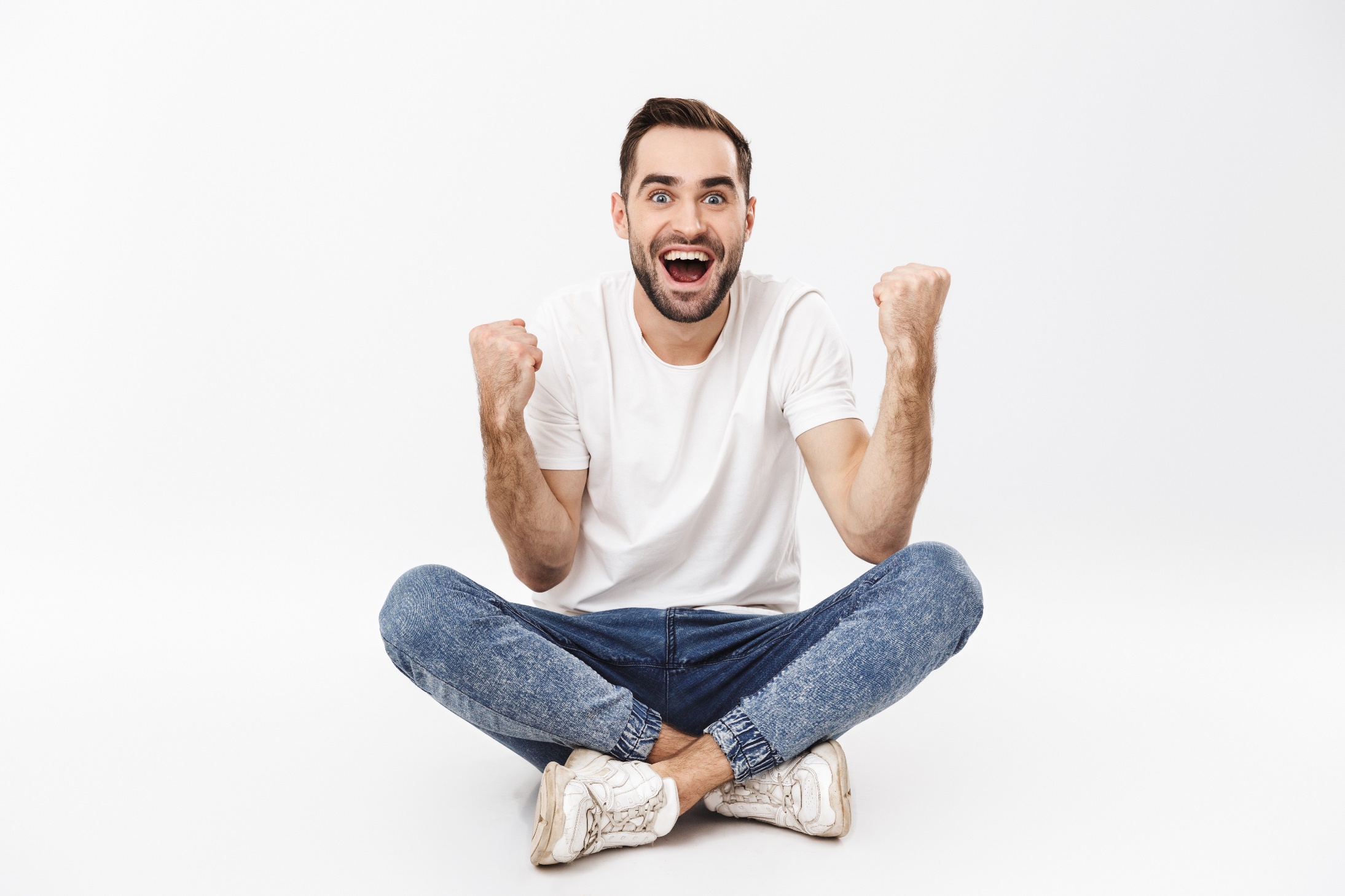 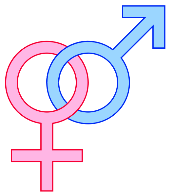 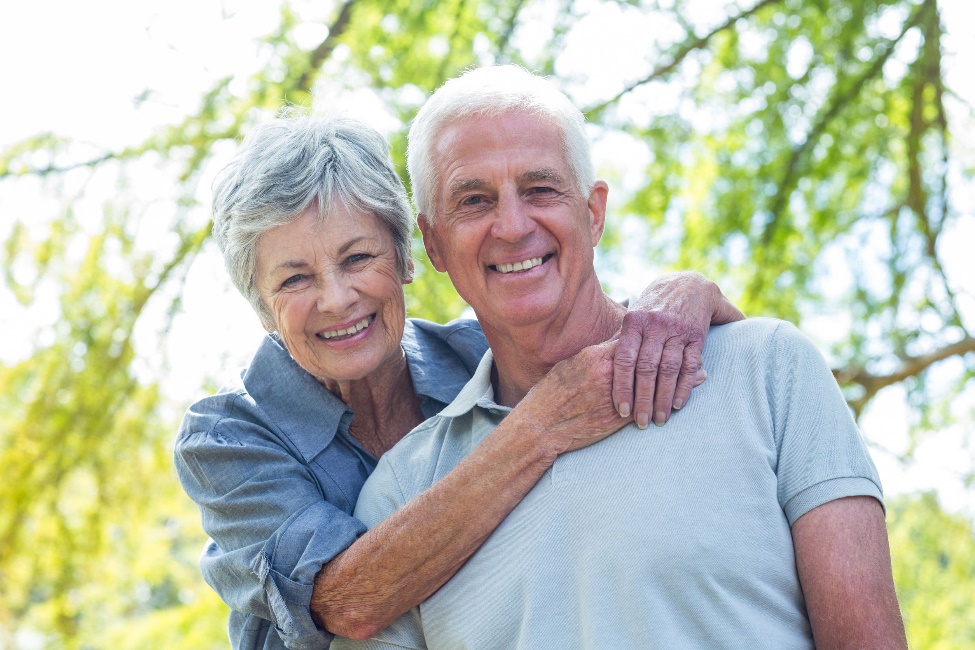 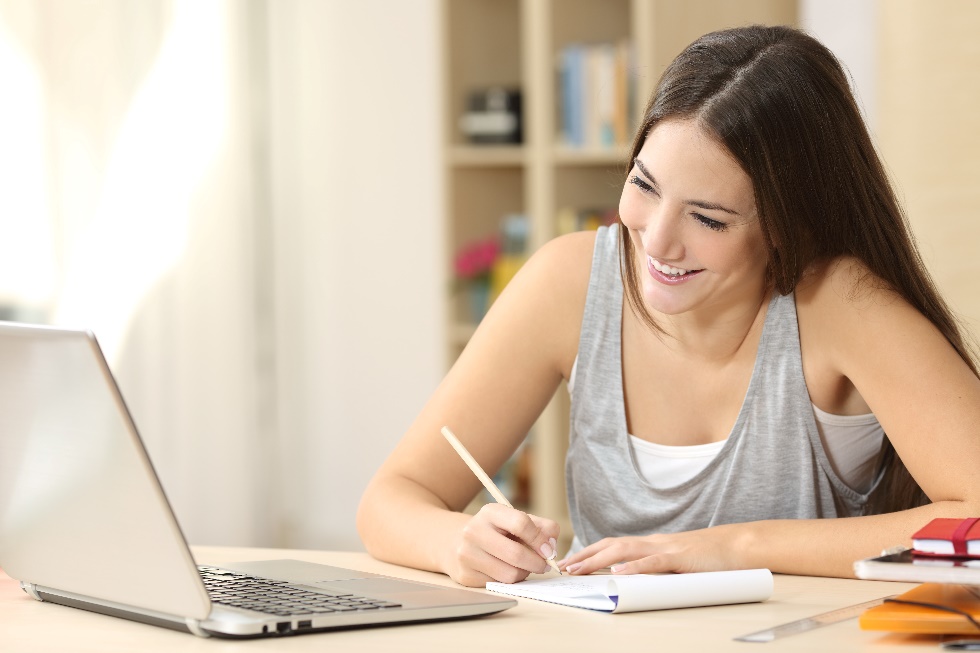 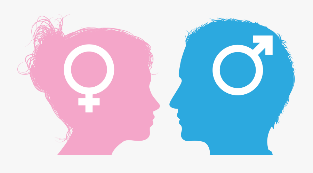 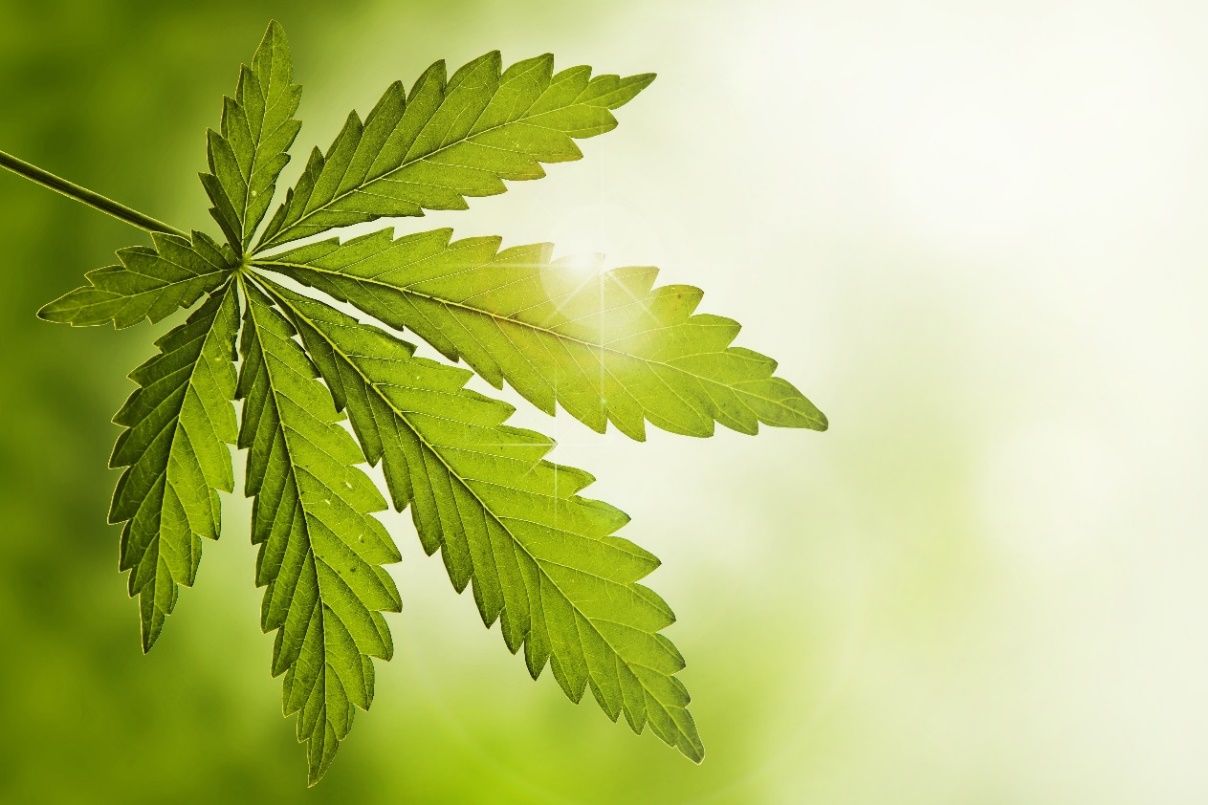 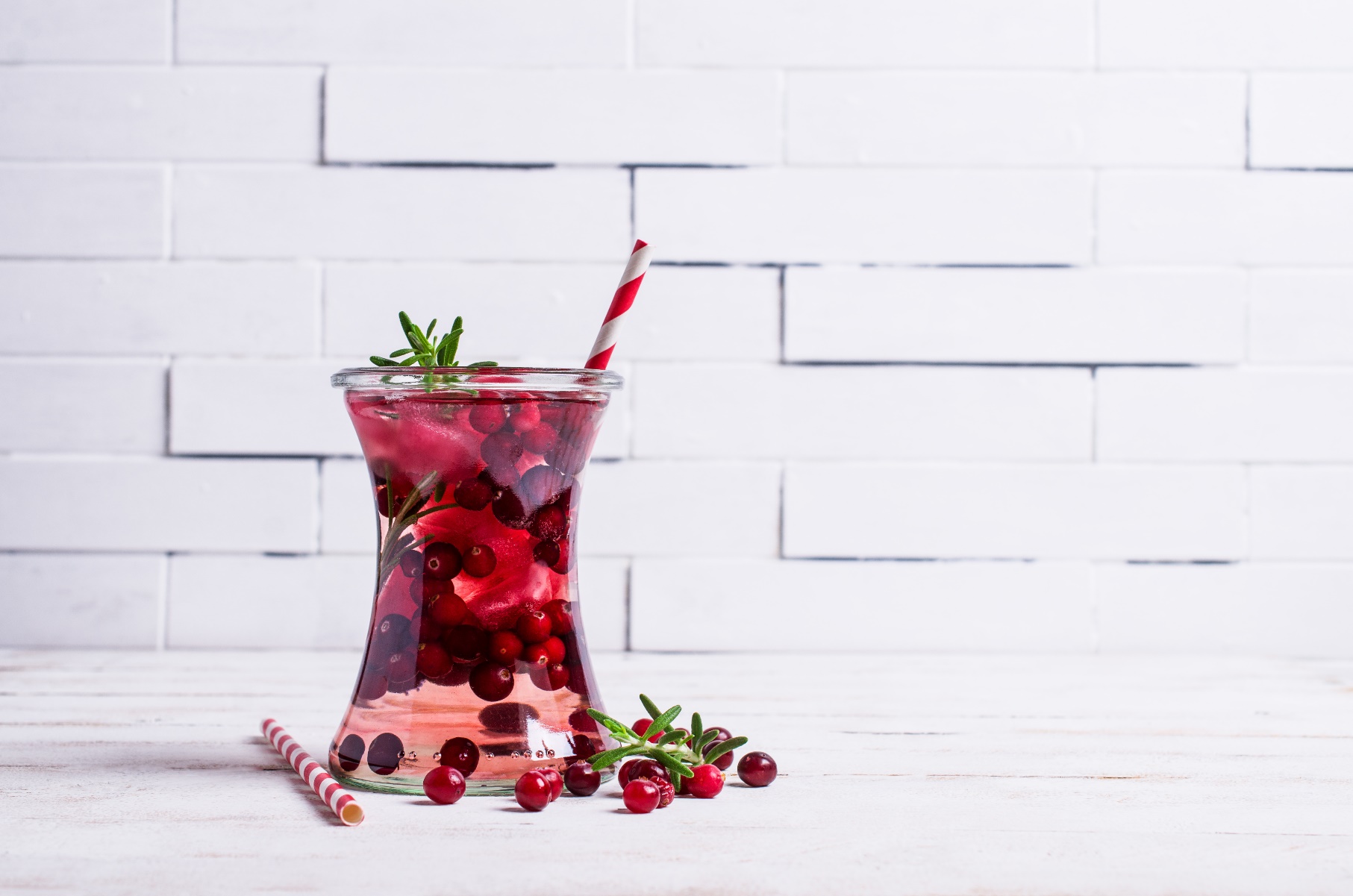 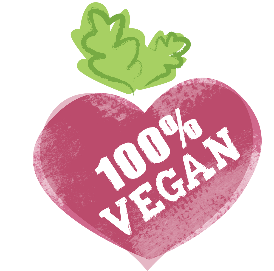 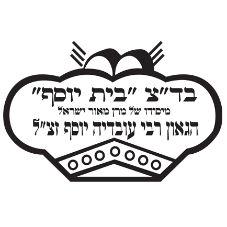 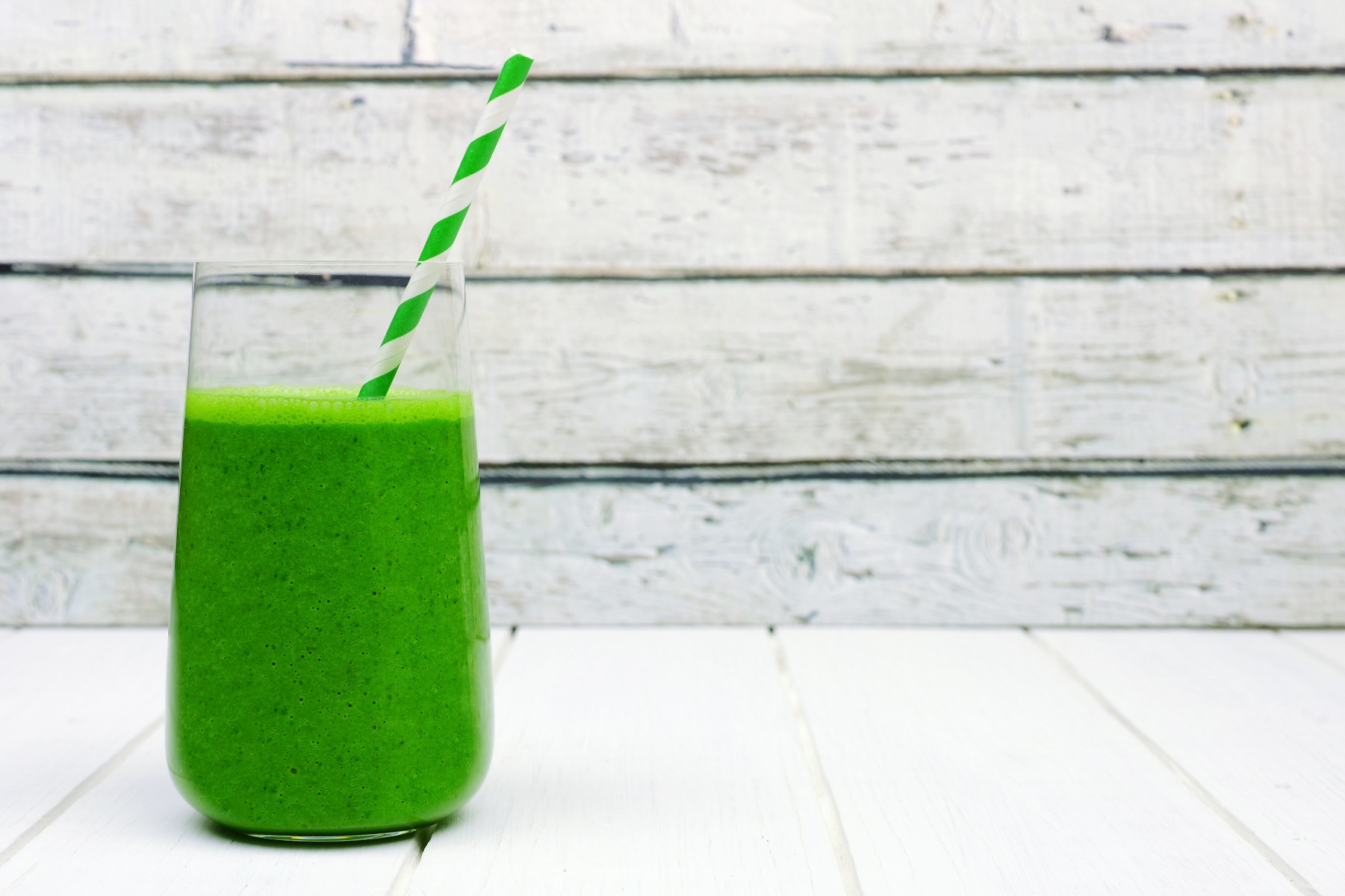 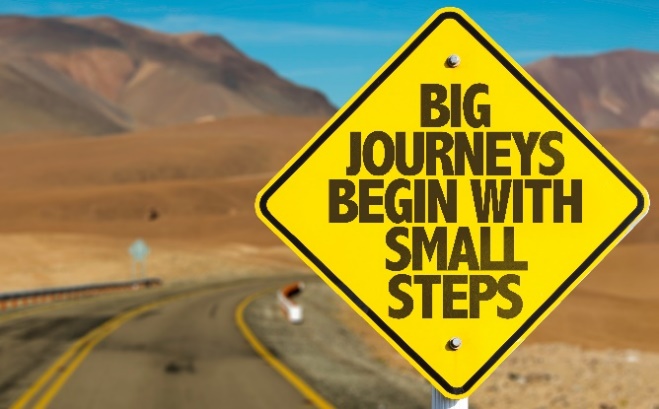 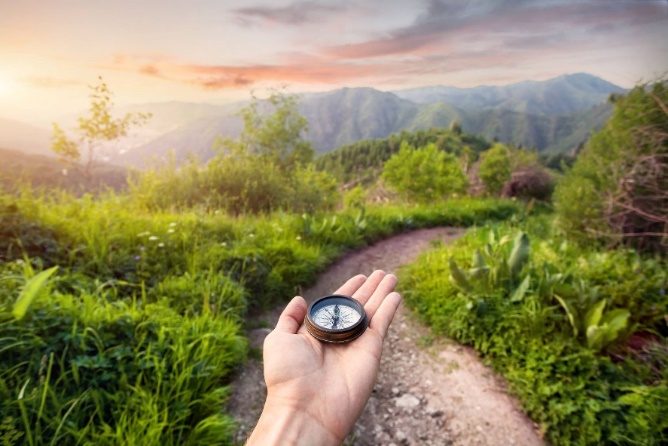 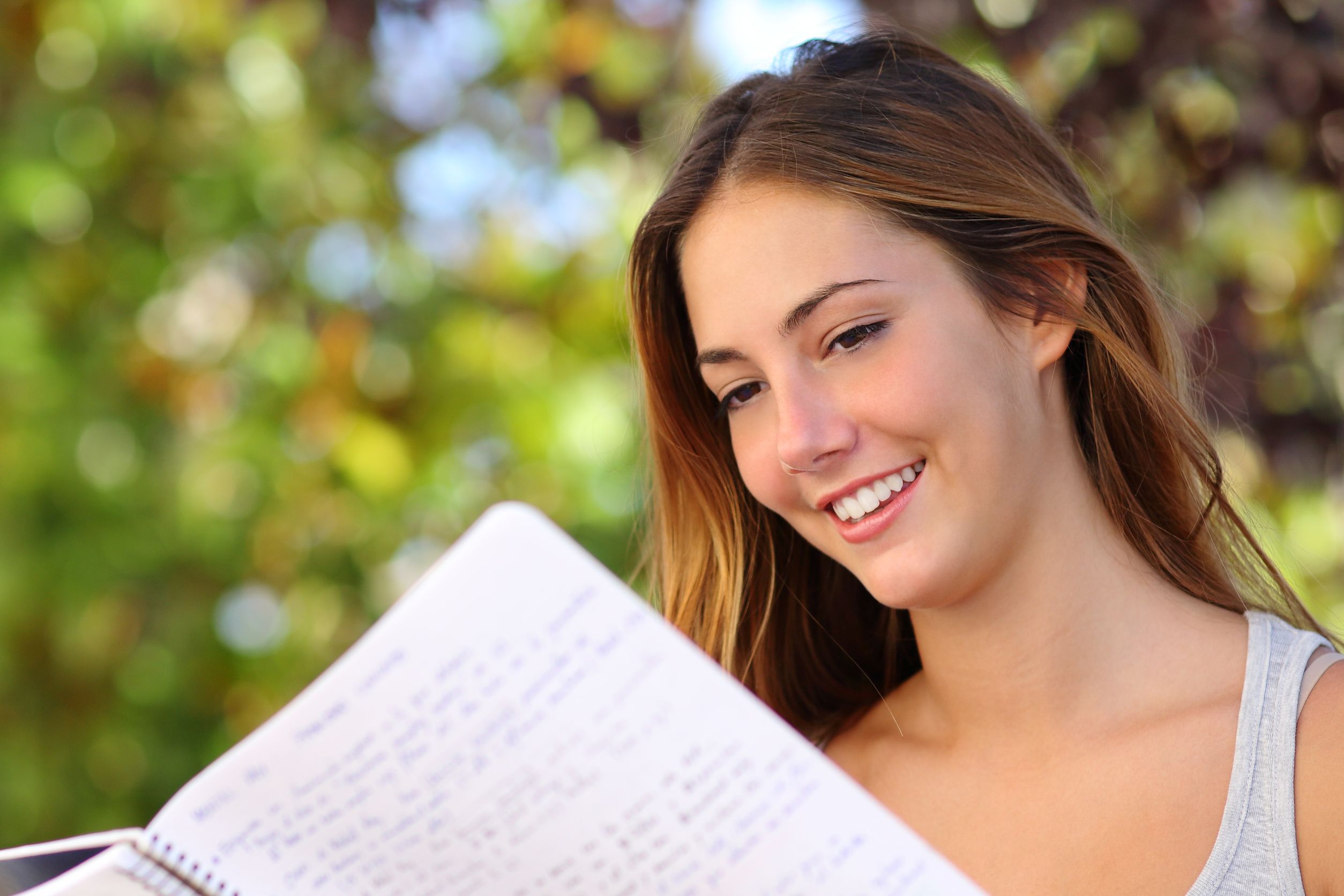 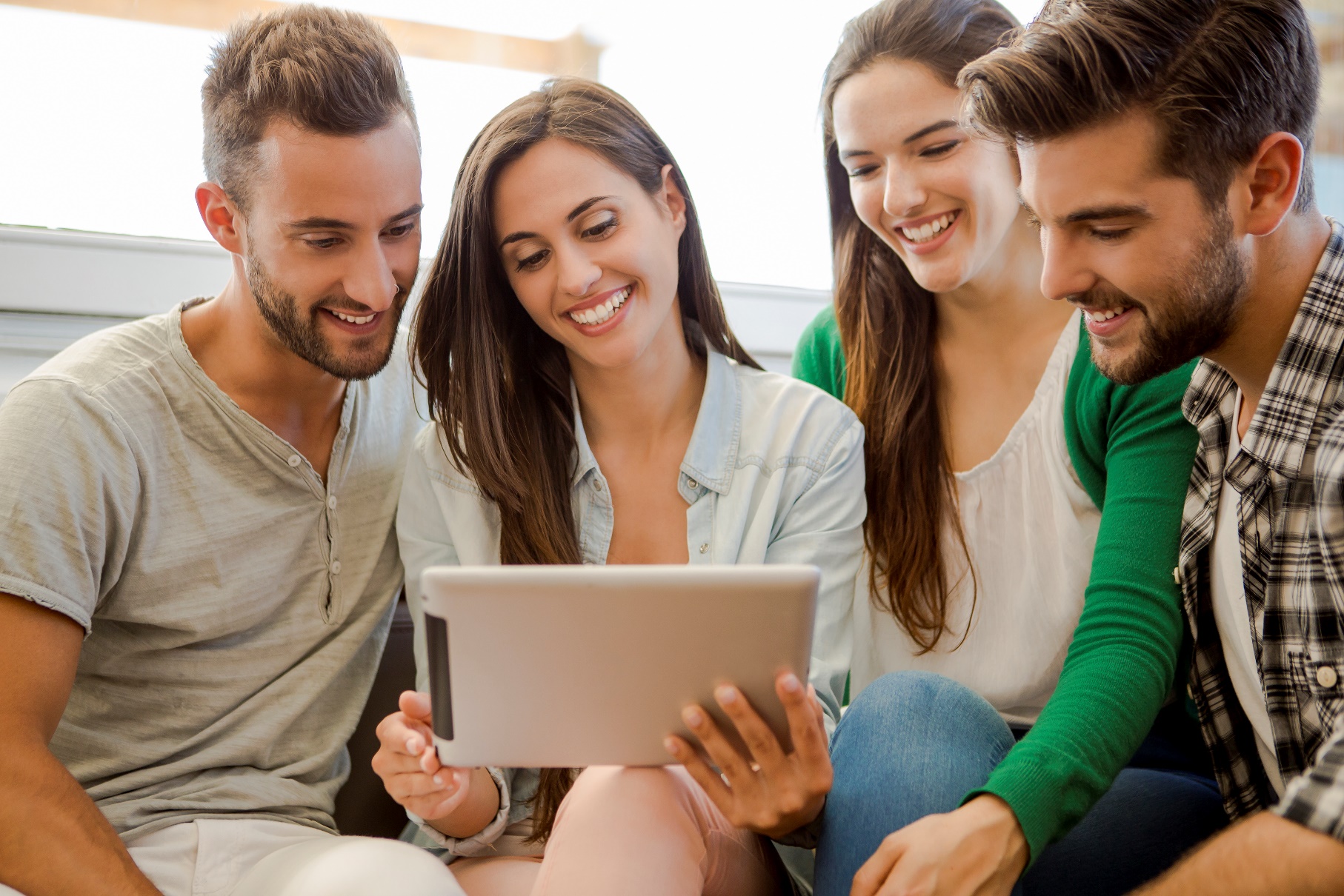 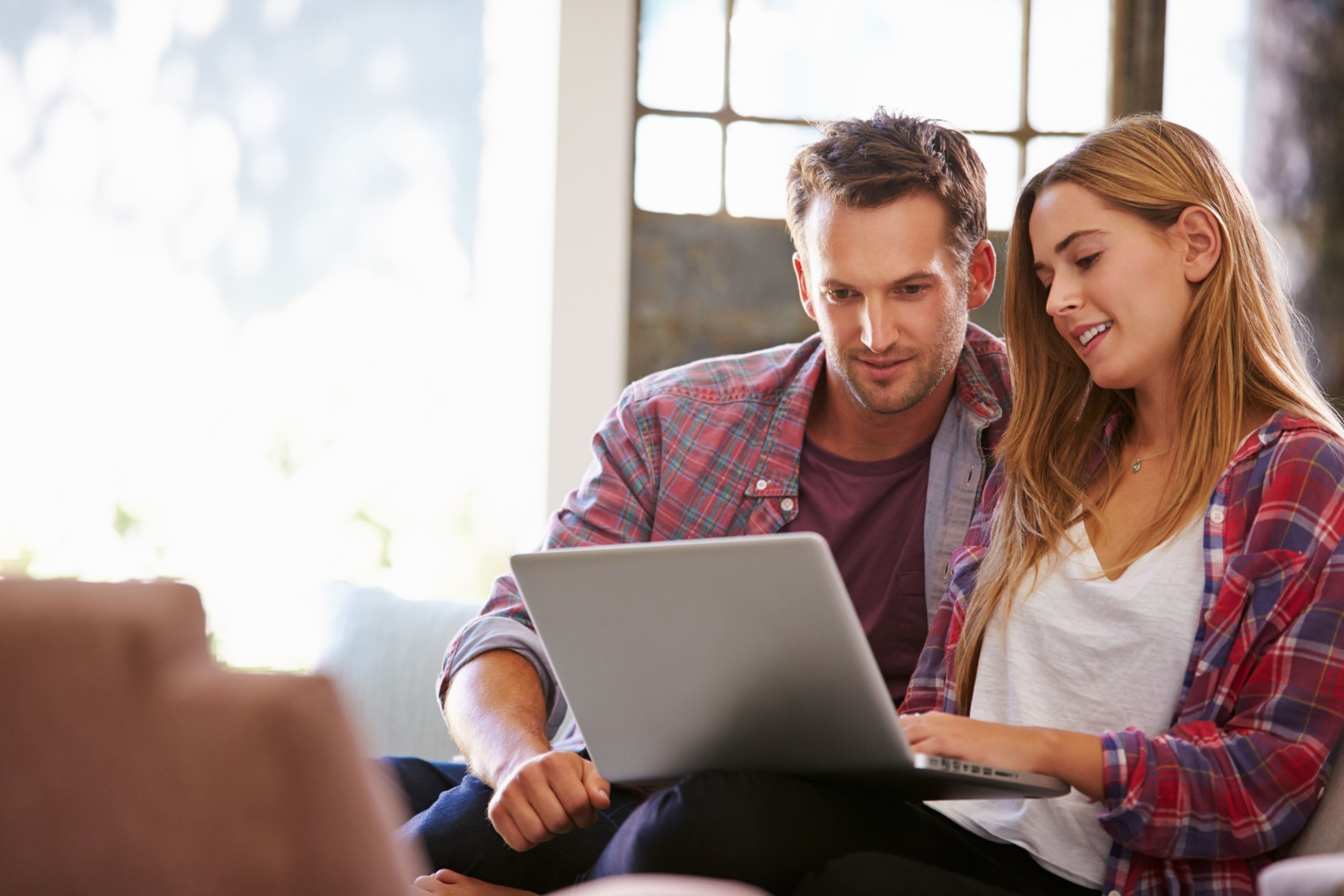 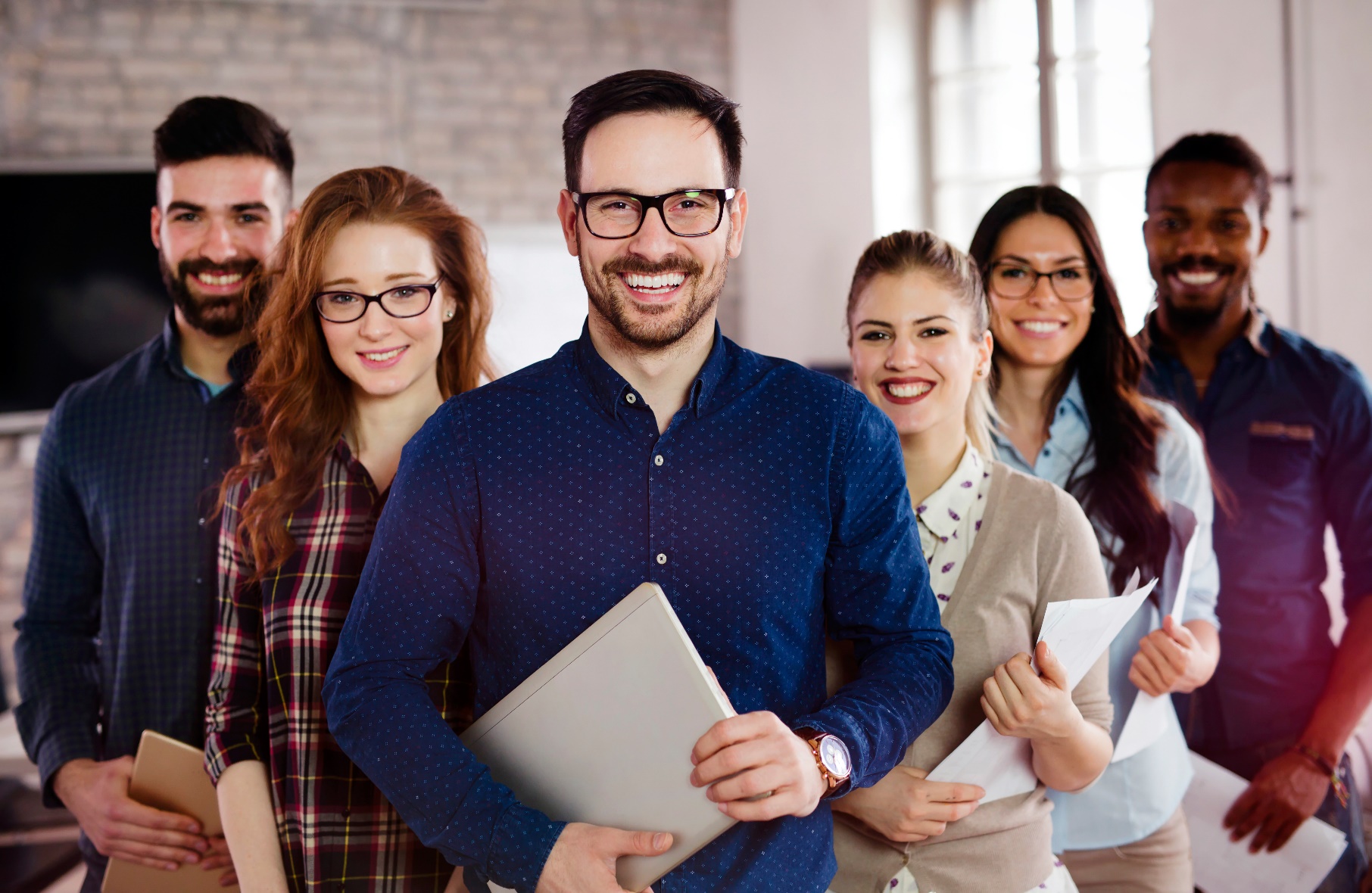 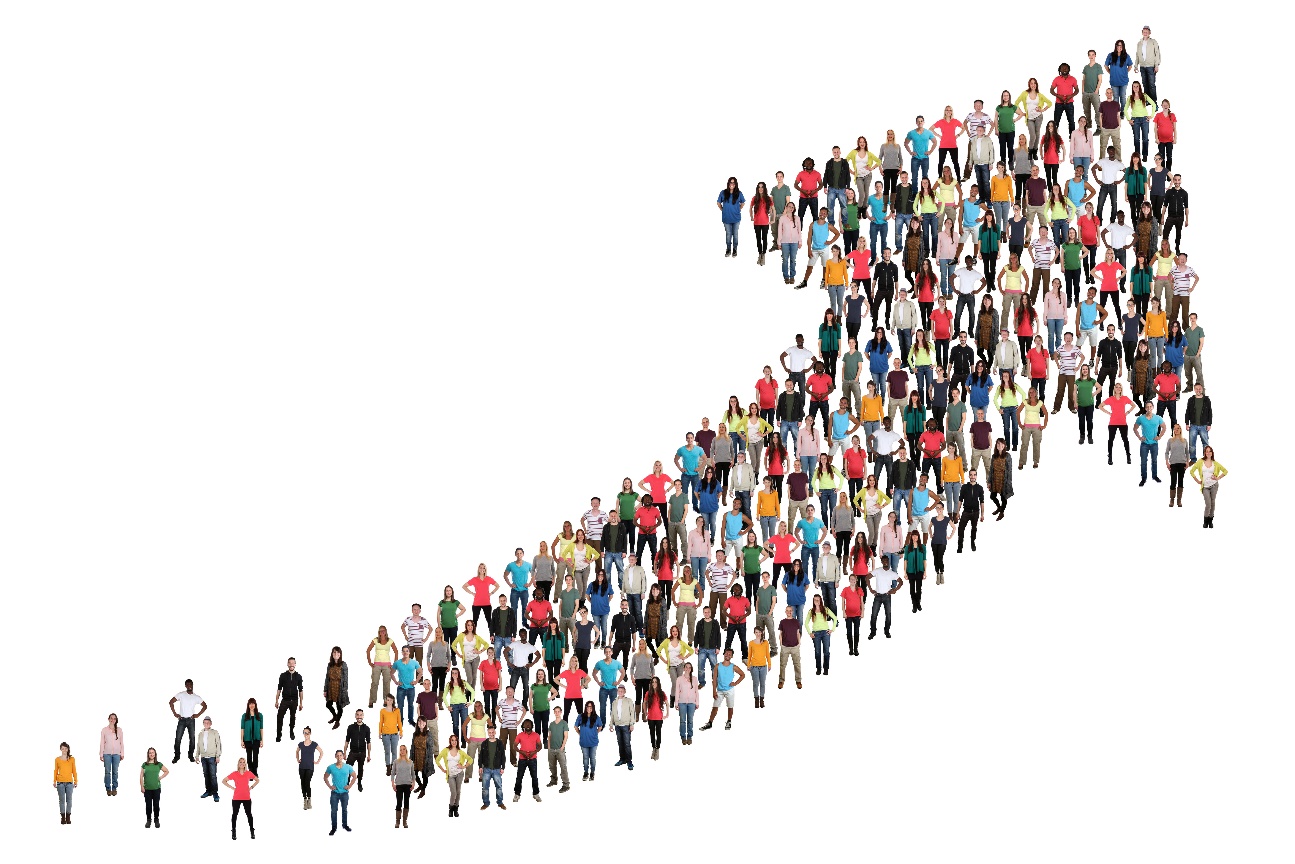 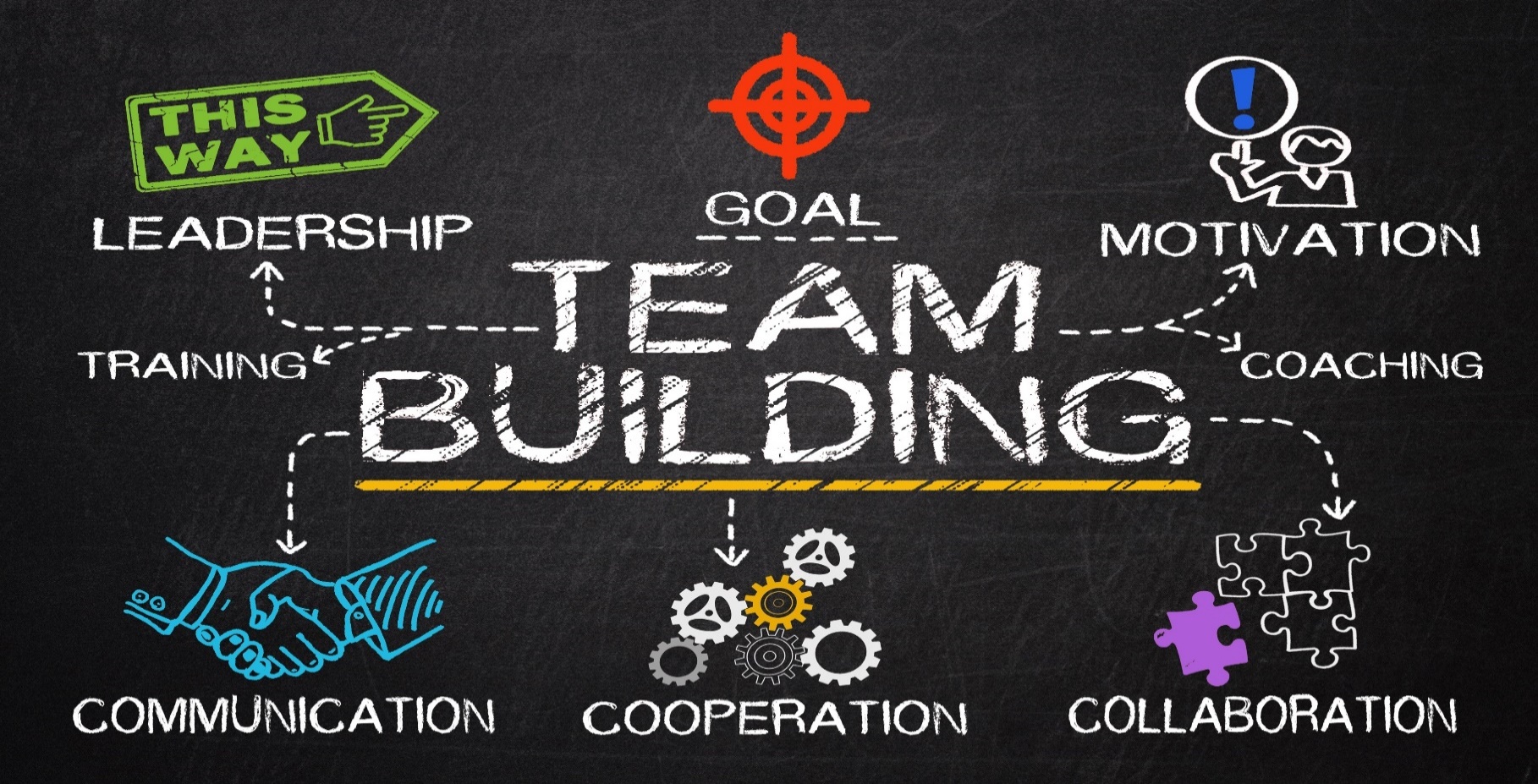 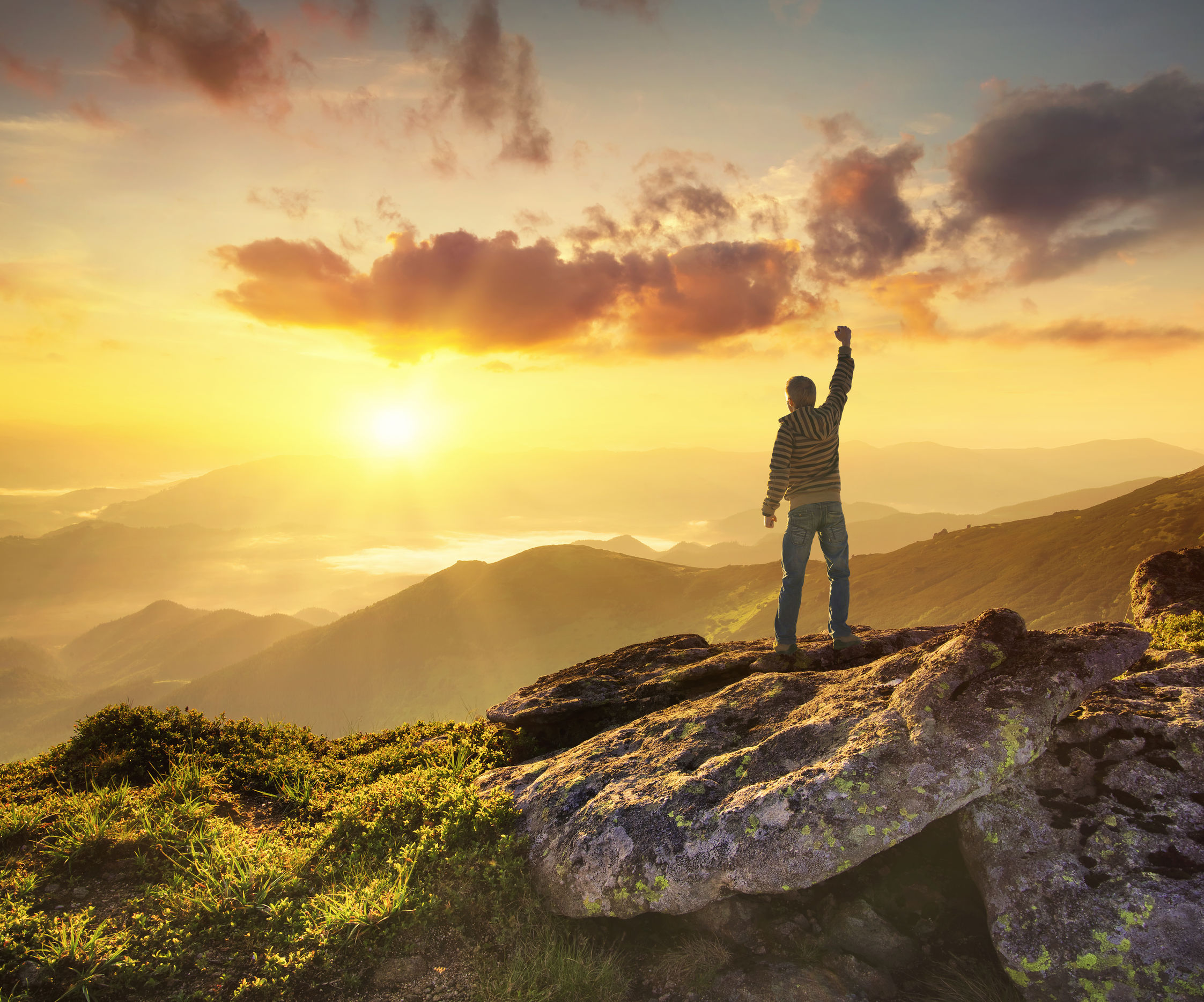 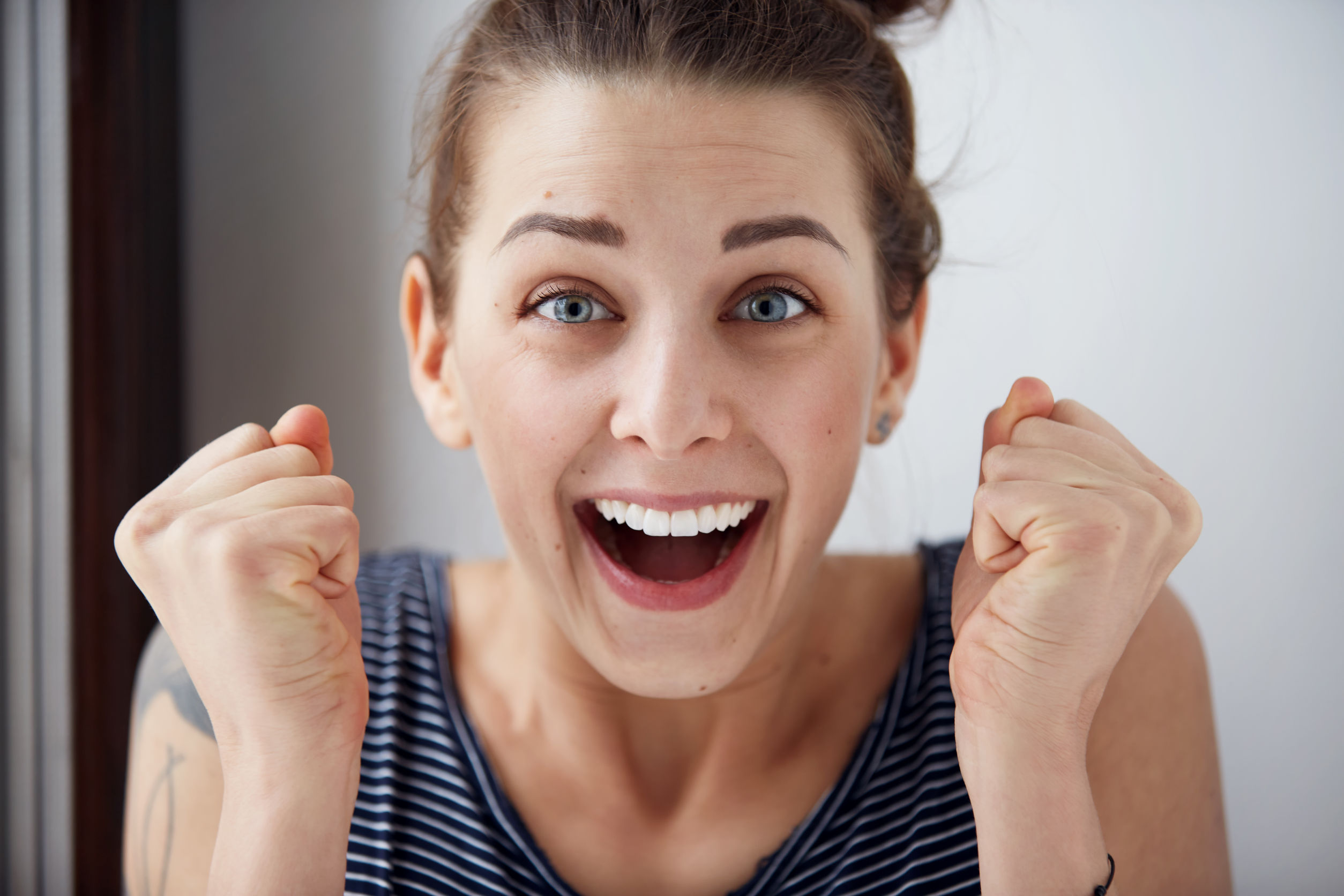 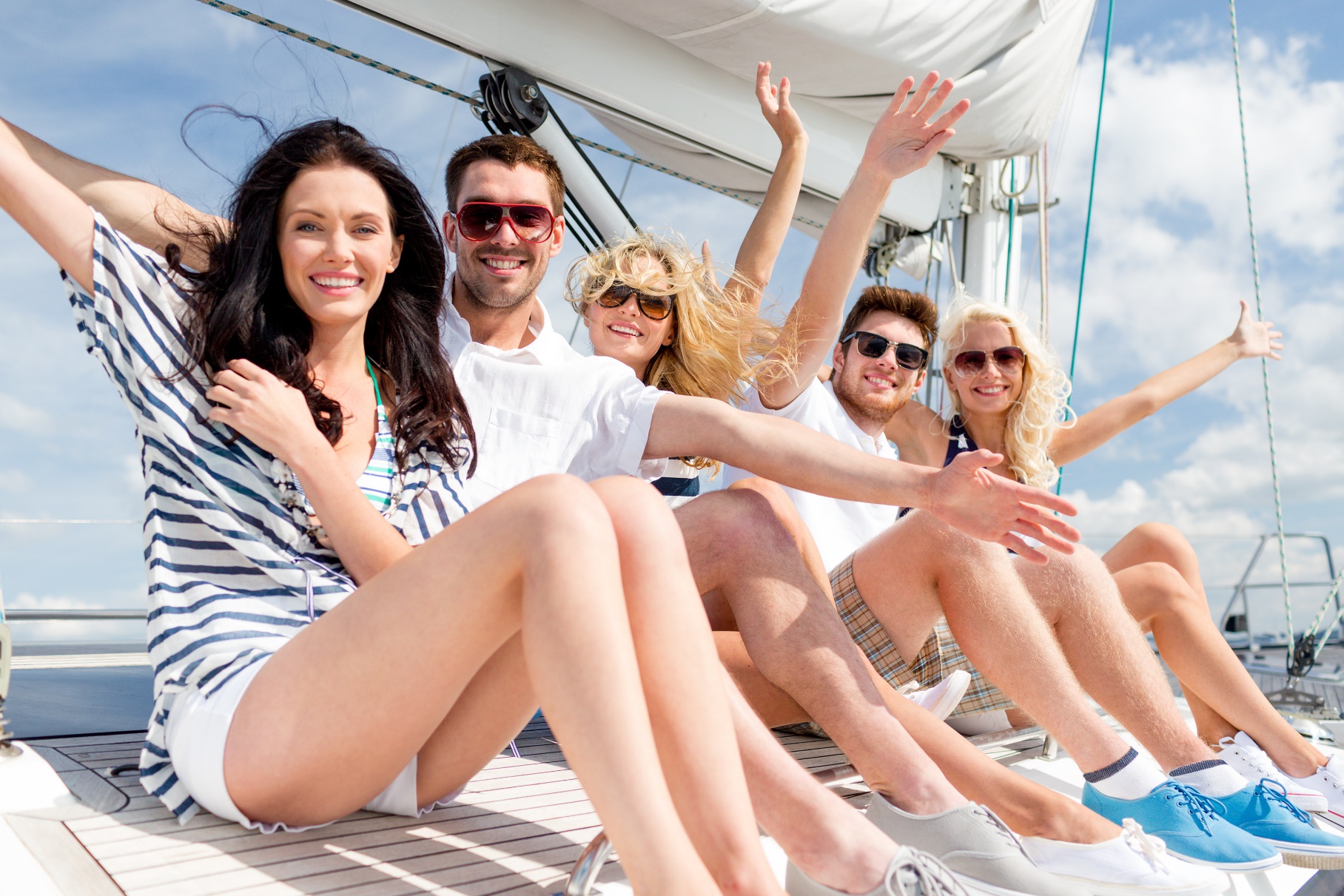 w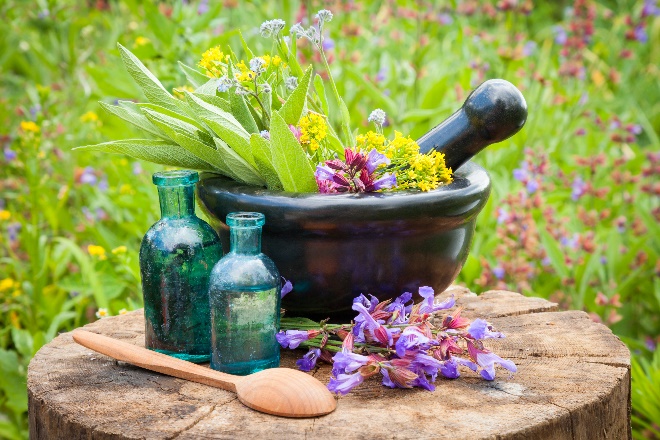 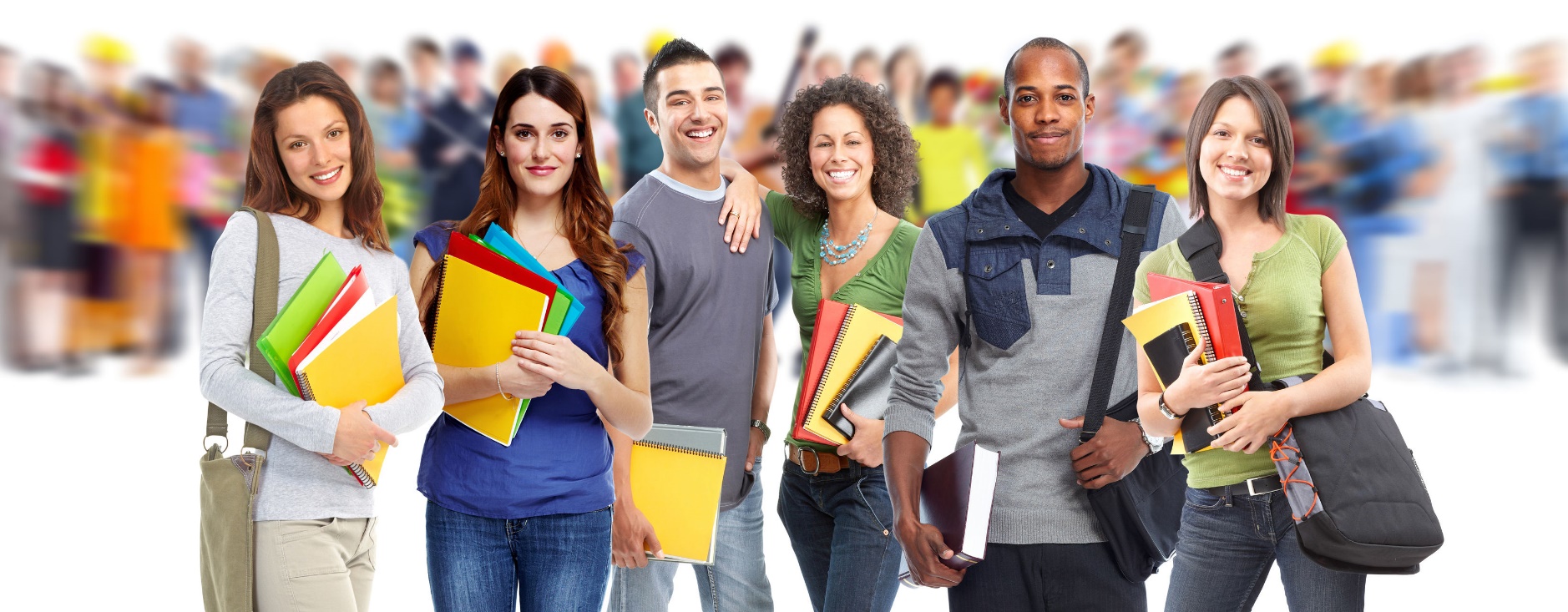 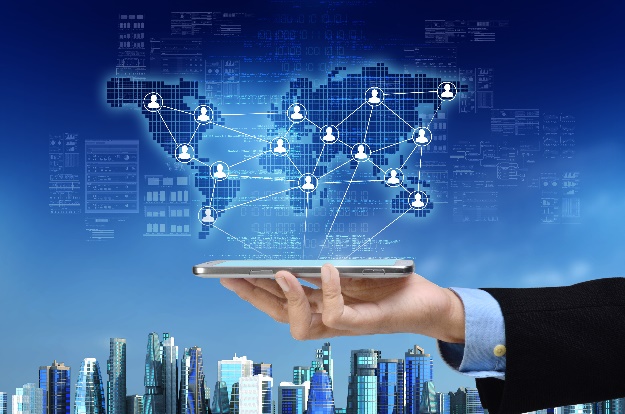 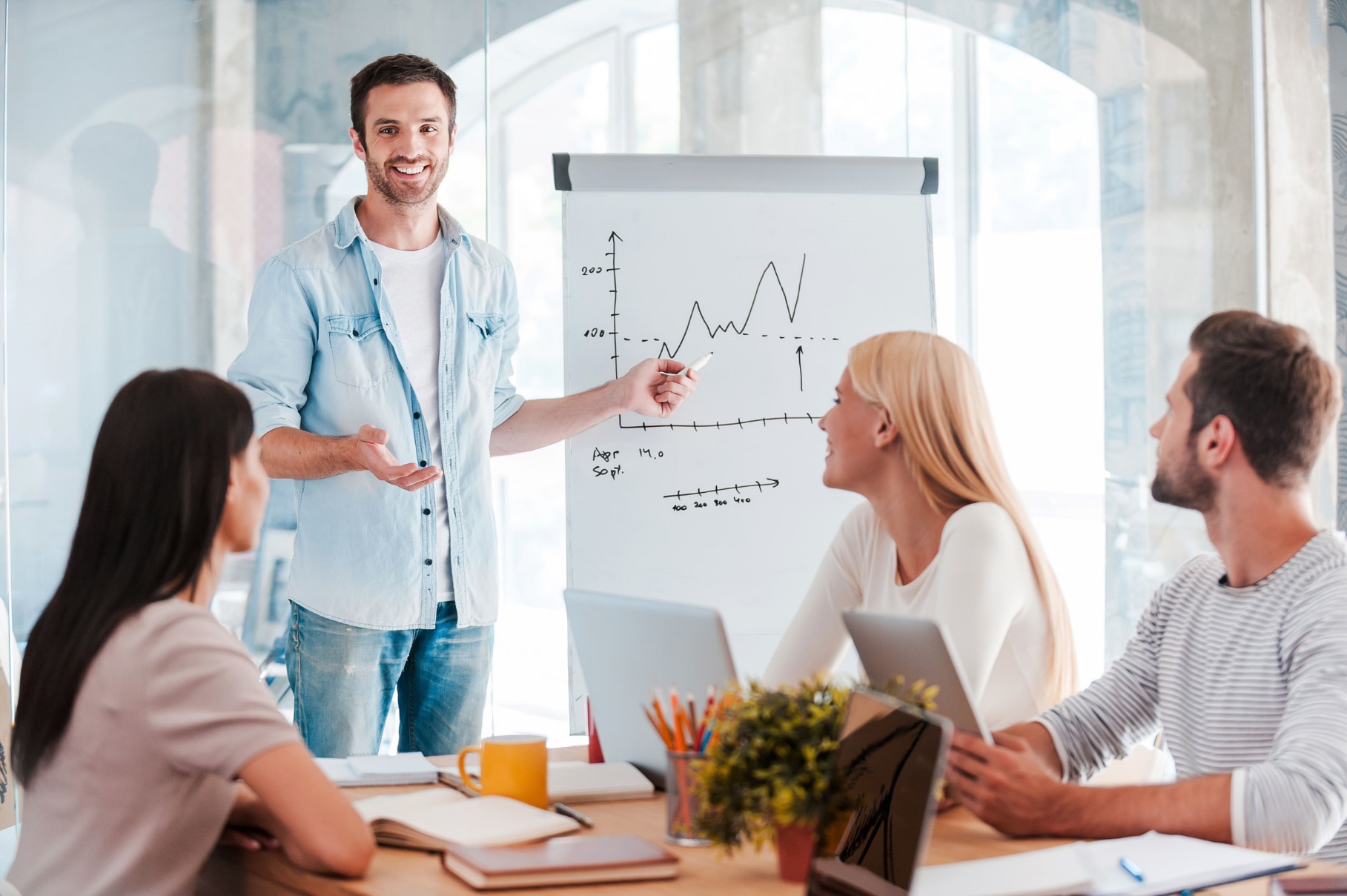 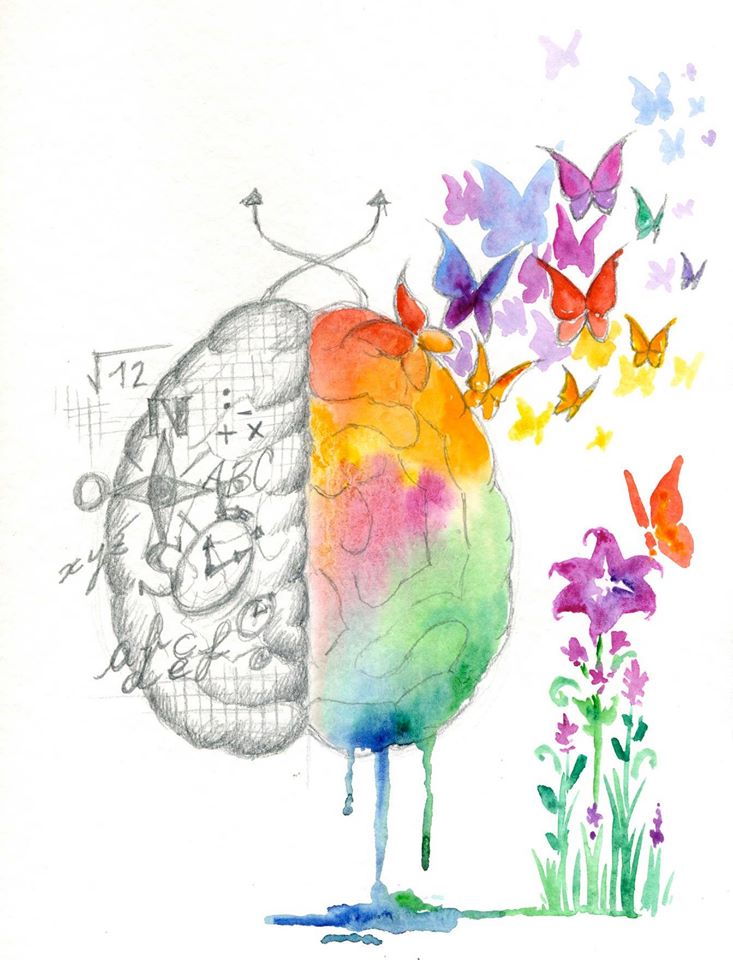 Come build a future with usNatural Selection Company Ltd. (Natural Selection)We distribute our products through a network of independent distributorsThe distributor network is designed to expand steadily In all countries where the company is active around the world.The independent distributor operating within the company entitled to commissions according to our commission plan described here.In order to work with Natural Choice or with the company's subsidiaries around the world and be entitled to commissionsThe candidate applying to be an independent distributor, submit a signed application to be accepted as an independent distributor in the company, indicate who the person who invited him to be an independent distributor in the company (sponsor), agree and sign the distributors agreement and undertake to comply with the company's terms and conditions.And obtain the Company's approval for the application received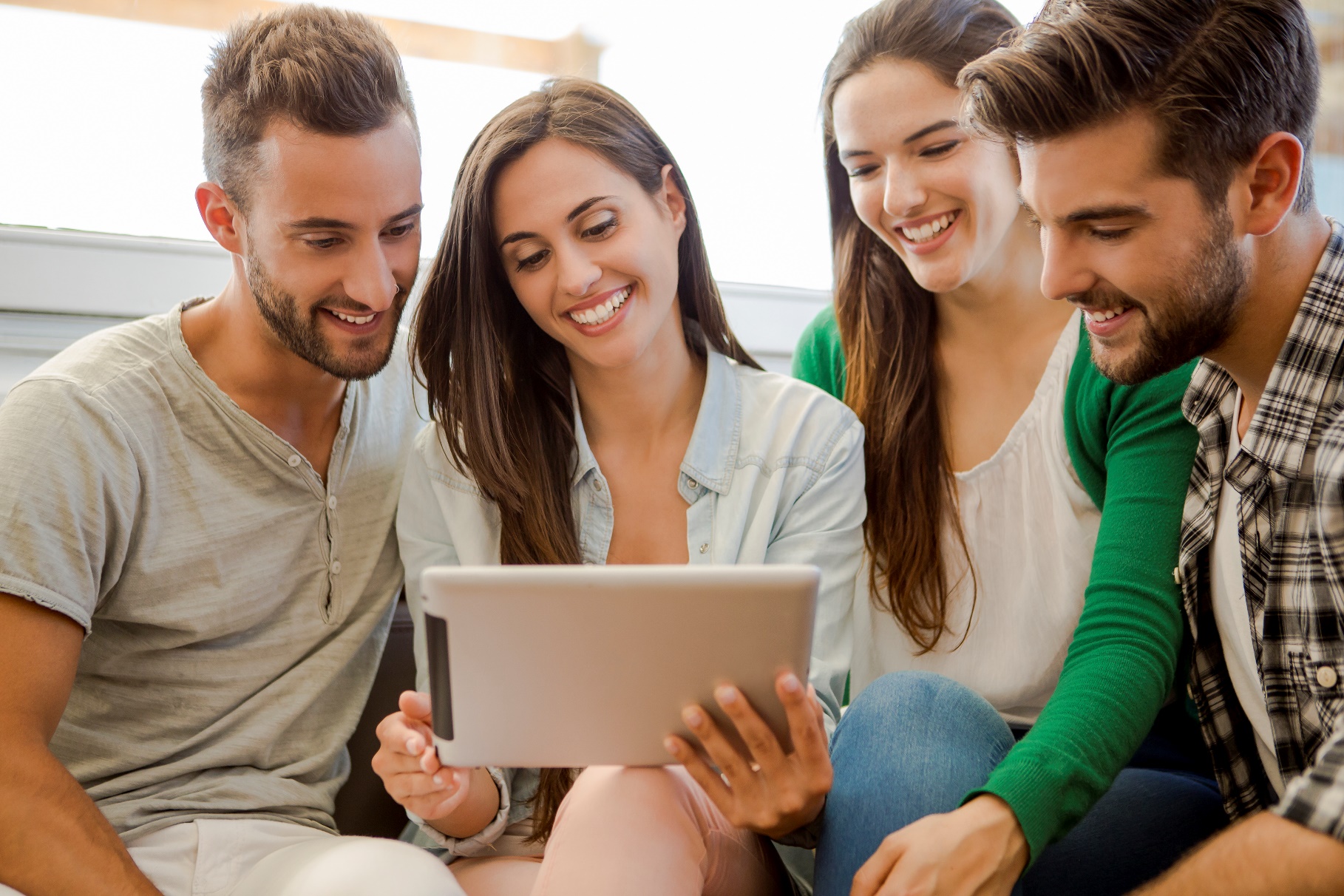 Your Enrollment packMinimum commissionfrom CV in US$Your New Enrollment PackYour New Enrollment PackYour New Enrollment PackYour New Enrollment PackYour New Enrollment PackYour Enrollment packMinimum commissionfrom CV in US$Customer  CV30Basic CV120Supreme CV300Business CV600Ambassador CV900Customer50% / 15 $15% / 18 $20% / 60 $25% / 150 $30% / 270 $Basic15%50% / 15 $15% / 18 $20% / 60 $25% / 150 $30% / 270 $Supreme20%50% / 15 $20% / 24 $20% / 60 $25% / 150 $30% / 270 $Business25%50% / 15 $25% / 30 $25% / 75 $25% / 150 $30% / 270 $Ambassador30%50% / 15 $30% / 36 $30% / 90 $30% / 180 $30% / 270 $RankCV lesser legFirst GenerationStar 2 Team Member 1 each binary Leg2 Team Member 1 each binary LegBronze1,0002 Team MemberSilver2,0002 Star active Gold4,0003 Star activePearle8,0004 Star activeSapphire16,0002 Silver activeRuby32,0003 Silver activeEmerald64,0004 Silver activeDiamond100,0002 Sapphire activeBlue Dimond150,0003 Sapphire activeBlack Diamond200,0004 Sapphire activeCrown Diamond300,0006 Sapphire activeLadder of ranksLadder of ranksLadder of ranksGeneration depthGeneration depthGeneration depthGeneration depthGeneration depthGeneration depthGeneration depthLeadersRanksCVlesser legFirst Generation1234567Silver2,0002 Stars15%Gold4,0003 Stars15%10%Pearle8,0004 Stars15%10%5%Sapphire16,0002 Silvers15%10%5%5%Ruby32,0003 Silvers15%10%5%5%5%Emerald64,0004 Silvers15%10%5%5%5%5%Diamond100,0002 Sapphire15%10%5%5%5%5%5%Blue Dimond150,0003 Sapphire15%10%5%5%5%5%5%Black Diamond200,0004 Sapphire15%10%5%5%5%5%5%Crown Diamond300,0006 Sapphire15%10%5%5%5%5%5%RankCV in the lesser legFirst generationConsistency Rank bonusBronze1,000$ 200Silver2,0002 Star$ 300Gold4,000$ 500Pearle8,000$ 1,000Sapphire16,0002 Silver$ 1,500Ruby32,000$ 2,000Emerald64,000$ 3,000Diamond100,0002 Sapphire$ 5,000Blue Dimond150,0003 Sapphire$ 10,000Black Diamond200,0004 Sapphire$ 25,000Double Diamond300,0006 Sapphire$ 50,000Percentage of total company            World revenue divided betweenPercentage of total company            World revenue divided betweenAll have these ranksSapphire Pool1% SapphireRuby Pool1%RubyEmerald Pool1%EmeraldDiamond Pool1%DiamondBlue Diamond Pool1%Double DiamondBlack Dimond Pool1%Blue DimondCrown Dimond Pool1%Crown Dimond